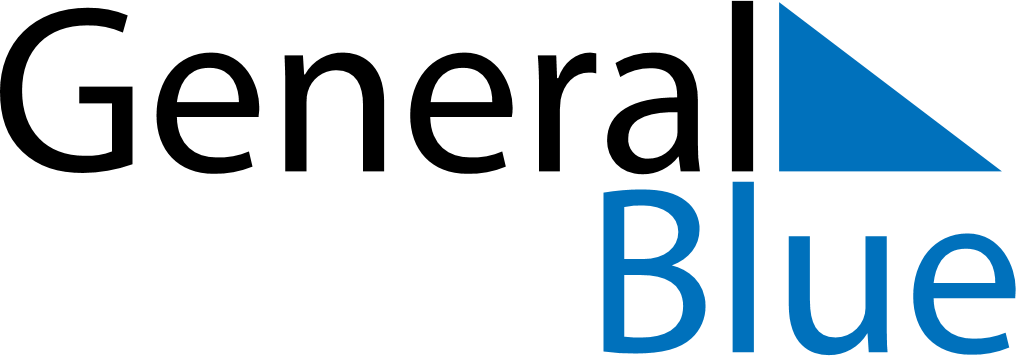 March 2024March 2024March 2024March 2024March 2024March 2024March 2024Birmingham, England, United KingdomBirmingham, England, United KingdomBirmingham, England, United KingdomBirmingham, England, United KingdomBirmingham, England, United KingdomBirmingham, England, United KingdomBirmingham, England, United KingdomSundayMondayMondayTuesdayWednesdayThursdayFridaySaturday12Sunrise: 6:53 AMSunset: 5:46 PMDaylight: 10 hours and 52 minutes.Sunrise: 6:51 AMSunset: 5:47 PMDaylight: 10 hours and 56 minutes.34456789Sunrise: 6:49 AMSunset: 5:49 PMDaylight: 11 hours and 0 minutes.Sunrise: 6:46 AMSunset: 5:51 PMDaylight: 11 hours and 4 minutes.Sunrise: 6:46 AMSunset: 5:51 PMDaylight: 11 hours and 4 minutes.Sunrise: 6:44 AMSunset: 5:53 PMDaylight: 11 hours and 8 minutes.Sunrise: 6:42 AMSunset: 5:55 PMDaylight: 11 hours and 12 minutes.Sunrise: 6:40 AMSunset: 5:57 PMDaylight: 11 hours and 16 minutes.Sunrise: 6:37 AMSunset: 5:58 PMDaylight: 11 hours and 21 minutes.Sunrise: 6:35 AMSunset: 6:00 PMDaylight: 11 hours and 25 minutes.1011111213141516Sunrise: 6:33 AMSunset: 6:02 PMDaylight: 11 hours and 29 minutes.Sunrise: 6:30 AMSunset: 6:04 PMDaylight: 11 hours and 33 minutes.Sunrise: 6:30 AMSunset: 6:04 PMDaylight: 11 hours and 33 minutes.Sunrise: 6:28 AMSunset: 6:06 PMDaylight: 11 hours and 37 minutes.Sunrise: 6:26 AMSunset: 6:07 PMDaylight: 11 hours and 41 minutes.Sunrise: 6:23 AMSunset: 6:09 PMDaylight: 11 hours and 45 minutes.Sunrise: 6:21 AMSunset: 6:11 PMDaylight: 11 hours and 49 minutes.Sunrise: 6:19 AMSunset: 6:13 PMDaylight: 11 hours and 53 minutes.1718181920212223Sunrise: 6:16 AMSunset: 6:14 PMDaylight: 11 hours and 58 minutes.Sunrise: 6:14 AMSunset: 6:16 PMDaylight: 12 hours and 2 minutes.Sunrise: 6:14 AMSunset: 6:16 PMDaylight: 12 hours and 2 minutes.Sunrise: 6:12 AMSunset: 6:18 PMDaylight: 12 hours and 6 minutes.Sunrise: 6:09 AMSunset: 6:20 PMDaylight: 12 hours and 10 minutes.Sunrise: 6:07 AMSunset: 6:22 PMDaylight: 12 hours and 14 minutes.Sunrise: 6:05 AMSunset: 6:23 PMDaylight: 12 hours and 18 minutes.Sunrise: 6:02 AMSunset: 6:25 PMDaylight: 12 hours and 22 minutes.2425252627282930Sunrise: 6:00 AMSunset: 6:27 PMDaylight: 12 hours and 26 minutes.Sunrise: 5:58 AMSunset: 6:29 PMDaylight: 12 hours and 30 minutes.Sunrise: 5:58 AMSunset: 6:29 PMDaylight: 12 hours and 30 minutes.Sunrise: 5:55 AMSunset: 6:30 PMDaylight: 12 hours and 35 minutes.Sunrise: 5:53 AMSunset: 6:32 PMDaylight: 12 hours and 39 minutes.Sunrise: 5:50 AMSunset: 6:34 PMDaylight: 12 hours and 43 minutes.Sunrise: 5:48 AMSunset: 6:36 PMDaylight: 12 hours and 47 minutes.Sunrise: 5:46 AMSunset: 6:37 PMDaylight: 12 hours and 51 minutes.31Sunrise: 6:43 AMSunset: 7:39 PMDaylight: 12 hours and 55 minutes.